Сказкотерапия: Решаем детские проблемы при помощи сказки.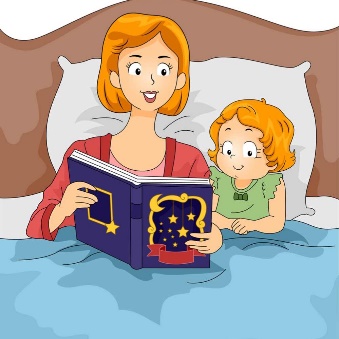 
У психологов существует много способов для лечения детских комплексов и страхов, но один из самых любимых форм работы является сказкотерапия. Именно при помощи сказки дети в игровой манере могут избавиться от страхов, побороть боязнь, стать уверенным и самостоятельным.
Решить проблемы и справиться с возникшими жизненными трудностями помогут терапевтические сказки. Они гораздо результативнее всяческих уговоров родителей. Хорошая сказка на самом деле творит настоящее чудо.
Терапевтические сказки для младших школьников помогут бороться с различными трудностями, связанными с учебой и общением с одноклассниками (сверстниками) (возраст ребенка 5-11 лет).Так откуда же появляются детские страхи? Может, вылезают темной ночью из ящика с игрушками или из стенного шкафа? Дети часто фантазируют и придумывают их подобным образом. В темной детской комнате страх может притаиться везде. И под одеялом, и под кроваткой, и за батареей. Существует много способов борьбы со страхами, но сегодня мы рассмотрим те сказки, которые каждый родитель может прочитать или рассказать своему малышу дома.
 
Психологи выделяют страхи по возрастам:
 2-3 года дети испытывают ночные страхи, боятся животных;В 4 года пугаются сказочных персонажей;В 5-6 лет испытывают страхи катастроф, пожаров, несчастий;В 7-8 лет страх смерти близких и умереть.Еще в древности считалось, что сказка лечит душу человека. А еще сказка учит жизни, и в сказочной форме свою проблему легче увидеть и принять (не так обидно, не так больно). Множество авторов-психологов придумали свои терапевтические сказки и рассказы на все случаи жизни, а родителям остается лишь выбирать те, которые окажут помощь ребенку.
 
Терапевтическая сказка – это сказочная история, построенная определенным образом с учетом конкретных страхов и особенностей ребенка. В таких историях очень важен главный герой, который встречается со своими страхами лицом к лицу. Ведь чем больше знаешь о том, что пугает, тем меньше боишься. По ходу действия главный герой может преодолевать разные препятствия или встречаться с монстрами и чудовищами. Дети с большим энтузиазмом воспринимают истории, где есть персонажи с теми же самыми проблемами, что и у них. Контекст этой истории может быть совсем непохожим на реальную жизнь, поскольку в сказке вполне уместны чудеса и необыкновенные события. Самое главное, чтобы в конце истории главный герой преодолел все препятствия и победил страхи.
 
Часто в терапевтических сказках присутствуют добрые помощники, спешащие на помощь герою. Главного героя могут защищать члены его семьи или животные, волшебные предметы или сказочные персонажи. Они могут наделять его силой и специальными умениями. В терапевтических сказках часто звучат темы дружбы и любви, и одним из основных посланий ребенку является то, что окружающий мир проявляет доброту к человеку.
 
Из терапевтических сказок ребенок узнает, что главному герою помогает и его собственная внутренняя сила. Это могут быть сказки о проснувшейся самостоятельности, вовремя подоспевшей смелости или об обретенной храбрости. Для страхов непереносимо, если герой способен побороться с ними один на один, за счет собственных ресурсов, качеств, умений. Поскольку ребенок отождествляет себя с главным героем, знание его сильных сторон подает пример, придает решимости и поднимает дух ребенку.
 
Список терапевтических сказокКак Кенгуреныш стал самостоятельным
Сказка о подсолнечном семечке
Белочка-Припевочка
Случай в лесу
Сказка о Вороненке
Сказка про ежика Витю
Маленький гном
Сказка о песике по имени Тобик
Роза и ромашка
Цветок по имени Незабудка
Маленький медвежонок
Сказка про Енота
Помидор Сашка
Сказка о Зайчике, который обиделся на свою маму
Сказка о глупенькой маме
Гномик
Сказка про семью карандашиков
Маленький Котенок
Сказка о маленьком Тигренке
«Серое ухо»
Смелый Гномик
Медвежонок и Баба Яга
Мышонок и темнота
Белочка Нуся
Слоненок, который боялся темноты
Приключения медвежонка
Сказка о Ежике, который хотел, чтобы на него обращали внимание
Фея Равнодушие и Страна Надежды
Кенгуренок Вася
Цветик-семицветик
Медвежонок и Старый Гриб
Котенок Маша
Шустрик и Обжорик
Сказка о простой царевне Любе, которой не хотелось учиться
Кораблик
Сказка о Котенке, или Чего мне волноваться?
Сказка о двух братьях и сильной воле
Сказка о непоседливой Обезьянке
Петя-Петушок
Один обычный год, или Чрезвычайное проишествие
Мальчик и Светлячок
Девочка Надя и Баба Яга
Сказка о Ежонке
Мальчик Сережа
Тип и Топ
Сказка про маленькое Облачко
Маленькое Привидение
Часы
Хвостатик
Гусеница-крапивница
Нужная вещь
Скрипочка
Костерчик
Ловкая Лапка
На маленькой полянке
Щечка
Светлячок
Тёма и сон
Смелый мальчик и Тётушка Ночь
Сказка про кроватку
Как Илюша животик кормил
Почему нужно кушать
Про Катюшину Капризку
Как Андрюша гостей встречал
Как Оля полюбила садик
Сказка про смелого Алёшу
Бум-бум-бум
Сказка про Мишку и порядок
Как Ваня научился одеваться
Сказка про командировку
Песчаный вулкан
День рождения старшего брата
Талисман
Светлячки
Светофорчик
Полосатая история
Я иду к своей звезде
Отчего у ежика выросли иголки
Аварийный автомобиль
Парковая роза
Кусачая киска
Девочка с мишкой
Темноландия
Маша и Миша
Чудище за шкафом
Чрезвычайное происшествие
Зубная фея
Смелые звери
Комарик
Красоточка
Ленивый котик
Как Катя научилась руки мыть
Сладкоежка
Испытание дружбы
Обиженная мебель
Белка-жадина
Про Звонкую речку Радость
О медвежонке, который не хотел ходить в садик
Сказка о солнышке
Сказка о Тигрёнке
Почему Серёжа не боится засыпать сам
Сказка о грустной тарелке
Карандаши
Сказка про маленького ужонка, который научился плавать
Сказка про таинственную пещеру
Сказка про отважного крабика
Сказка про два родных дома
Сказка про дракончика Митюшу
Сказка про хитрого лисенка Ваську
Сказка про гномика Гаврюшу
Сказка о Сиреневом ветерке
Сказка про золотистый Одуванчик
Сказка про гвоздик для скворечника
Сказка о смелом домовенке
Сказка про попугайчика Лори
Сказка про Солнце и Звездочку
Сказка о неумехе–Прошке
Сказка о маленьком упрямом ослике
Сказка о маленьком эльфе
Сказка о слоненке-драчуне
Сказка о кедровом зернышке
Сказка про воробьишку Антошку
Самостоятельный Топтыжка
 